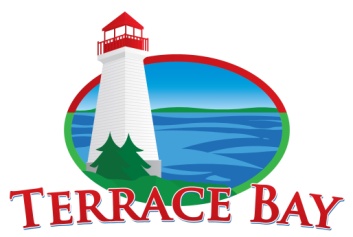 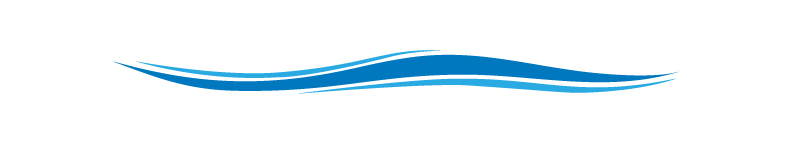 ATTENTIONTOWNSHIP WIDE BOIL WATER ADVISORYMonday May 15, 2023, 5:30 PMAll Residents and Businesses AffectedEffective immediately Monday May 15, 2023, 5:30 PM until further notification, the Township of Terrace Bay will be under a boil water advisory. The Boil Water advisory will be lifted as soon as results ensuring water quality are received.  Information regarding what to do during a "Boil Water Advisory" is available at the Municipal Office (807) 825-3315 or the Thunder Bay District Health Unit at (807) 625-5900.Please contact the Municipal Office for further information if required. We sincerely apologize for the inconvenience.THE CORPORATION OFTHE TOWNSHIP OF TERRACE BAYJ. HallCAO/Clerk 